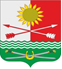 РОССИЙСКАЯ ФЕДЕРАЦИЯРОСТОВСКАЯ ОБЛАСТЬРОДИОНОВО-НЕСВЕТАЙСКИЙ РАЙОНМУНИЦИПАЛЬНОЕ ОБРАЗОВАНИЕ«БАРИЛО-КРЕПИНСКОЕСЕЛЬСКОЕ ПОСЕЛЕНИЕ»АДМИНИСТРАЦИЯ БАРИЛО-КРЕПИНСКОГО СЕЛЬСКОГО ПОСЕЛЕНИЯП О С Т А Н О В Л Е Н И Е17.04.2023г.                                     №  52                            сл. Барило-КрепинскаяО создании комиссии по проведению инвентаризации автомобильных дорог местного значения, в целях выявления автомобильных дорог не имеющих твердого покрытия (грунтовых дорог)В соответствии со статьей 130 Гражданского кодекса Российской Федерации, Федеральным законом от 8 ноября 2007 г. № 257-ФЗ «Об автомобильных дорогах и о дорожной деятельности в Российской Федерации и о внесении изменений в отдельные законодательные акты Российской Федерации», Письмо Министерства экономического развития РФ от 11 июля 2014г. №Д23и-2426 «Об отнесении конструктивных элементов автомобильной дороги и дорожных сооружений к объектам недвижимости» Соглашением № 1 от 05.08.2022 «О передаче осуществления части полномочий в области дорожной деятельности», руководствуясь Уставом муниципального образования «Барило-Крепинское сельское поселение», Администрация Барило-Крепинского сельского поселенияПОСТАНОВЛЯЕТ:Создать комиссию по проведению инвентаризации автомобильных дорог местного значения, в целях выявления автомобильных дорог не имеющих твердого покрытия (грунтовых дорог) при Администрации Барило-Крепинского сельского поселения.Утвердить состав комиссии по проведению инвентаризации автомобильных дорог местного значения, в целях выявления автомобильных дорог не имеющих твердого покрытия (грунтовых дорог) при Администрации Барило-Крепинского сельского поселения, согласно приложения к настоящему постановлению.В срок до 1.07.2023г. комиссии провести инвентаризацию автомобильных дорог местного значения, в целях выявления автомобильных дорог не имеющих твердого покрытия (грунтовых дорог) и направить в адрес Администрации Родионово-Несветайского района перечень выявленных автомобильных дорог для внесения их в реестр муниципальной собственности как движимых объектов и включения их в перечень автомобильных дорог муниципального образования «Родионово-Несветайский район»Контроль за исполнением постановления возложить на ведущего специалиста Администрации Барило-Крепинского сельского поселения Гоголь Т.В.Глава Администрации Барило-Крепинского сельского поселения				А.В. БукуровПриложение к постановлению АдминистрацииБарило-Крепинского сельского поселения от 17.04.2023 № 52Состав комиссии по проведению инвентаризации автомобильных дорог местного значения, в целях выявления автомобильных дорог не имеющих твердого покрытия (грунтовых дорог) при Администрации Барило-Крепинского сельского поселенияБукуров Александр ВладимировичГлава Администрации Барило-Крепинского сельского поселения- председатель комиссииГоголь Татьяна ВладимировнаВедущий специалист по земельным и имущественным отношениям - секретарь комиссииМалышев Кирилл АндреевичНачальник отдела строительства, транспорта и связи Администрации Родионово-Несветайского района (по согласованию)Тарасова Ольга АнатольевнаНачальник отдела архитектуры Администрации Родионово-Несветайского района (по согласованию)Мирошников Александр ИвановичНачальник отделения ГИБДД ОМВД России по Родионово-Несветайскому району (по согласованию)